UCSF Office of Faculty and Academic Affairs 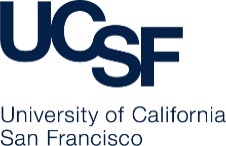 Presidential Chair Award 2024-25 Nomination Form (MS Word)Due by Wednesday, January 24, 2024, 5 p.m.Nominee InformationNominee InformationMS Word fillable form MS Word fillable form Nominee Last Name:       Nominee Last Name:       Nominee First Name:       Nominee First Name:       Degree(s):       Degree(s):       Title(s):      Title(s):      Department/Division:      Department/Division:      School:       School:       Organization/University:      Organization/University:      Organization/University:      Organization/University:      City, State/Province, Country:       City, State/Province, Country:       City, State/Province, Country:       City, State/Province, Country:       Email:	     Email:	     Phone:      Phone:       UCSF Primary Nominator Information  UCSF Primary Nominator Information  UCSF Primary Nominator Information  UCSF Primary Nominator Information Last Name:      Last Name:      First Name:      First Name:      Degree(s):      Degree(s):      Title(s):      Title(s):      UCSF Dept/Div:      UCSF Dept/Div:      UCSF School:      UCSF School:      Email:	     Email:	     Phone:      Phone:      UCSF Secondary Nominator or Administrative Contact   if applicableUCSF Secondary Nominator or Administrative Contact   if applicableUCSF Secondary Nominator or Administrative Contact   if applicableUCSF Secondary Nominator or Administrative Contact   if applicableFull Name:      Full Name:      Title:      Title:      Email:      Email:      Phone:      Phone:      Proposed Appointment Dates of Nominee (12-month limit)Between July 1, 2024 and June 30, 2025 Proposed Appointment Dates of Nominee (12-month limit)Between July 1, 2024 and June 30, 2025 Proposed Appointment Dates of Nominee (12-month limit)Between July 1, 2024 and June 30, 2025 Funds Requested Up to $150,000 Approx. Start Date:      Approx. End Date:      Approx. End Date:       Amount:      Nomination Packet (submit in the following order as a single PDF document)   Nomination form (PDF) or (Word). To fill PDF form, use Adobe Reader (do not use Apple Preview). Nomination statement (summary of the purpose, dates, and duration of the proposed appointment and of the scholar’s intended activities while at UCSF). Detailed budget, $150,000 maximum (budget template and policy and budget guide).Justification of the budget items - describing the purpose, necessity, and cost break-down of all items listed (budget justification guidelines).Letter of support and concurrence from the dean of the relevant school(s). As appropriate, faculty who would benefit from the appointment should also provide letters of support.CV of the nominee.Deadline: Wednesday, January 24, 2024, 5 p.m. Format: Submit packet materials as a single electronic document (PDF).Submit via email to Abby Draper at: Abigail.Draper@ucsf.edu To the attention of:  Brian Alldredge, Vice Provost-Academic Affairs For questions, email Abigail.Draper@ucsf.eduMore information: https://facultyacademicaffairs.ucsf.edu/quick-links/awards/presidential-chair 